 Resource 1 Module B Critical Study of Literature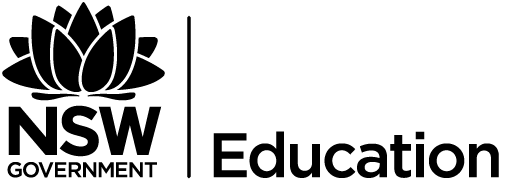 Rubric deconstructionDefinition and clarification of words or phrases:What do you mean?What the syllabus rubric says:What this means in my own terms:In this module, students develop detailed analytical and critical knowledge, understanding and appreciation of a substantial literary text. Through increasingly informed and personal responses to the text in its entirety, students understand the distinctive qualities of the text, notions of textual integrity and significance.Students study one prescribed text. Central to this study is the close analysis of the text’s construction, content and language to develop students’ own rich interpretation of the text, basing their judgements on detailed evidence drawn from their research and reading. In doing so, they evaluate notions of context with regard to the text’s composition and reception; investigate and evaluate the perspectives of others; and explore the ideas in the text, further strengthening their informed personal perspective.Students have opportunities to appreciate and express views about the aesthetic and imaginative aspects of the text by composing creative and critical texts of their own. Through reading, viewing or listening they critically analyse, evaluate and comment on the text’s specific language features and form. They express complex ideas precisely and cohesively using appropriate register, structure and modality. They draft, appraise and refine their own texts, applying the conventions of syntax, spelling and grammar appropriately.Opportunities for students to engage deeply with the text as a responder and composer further develops personal and intellectual connections with the text, enabling them to express their considered perspective of its value and meaning.